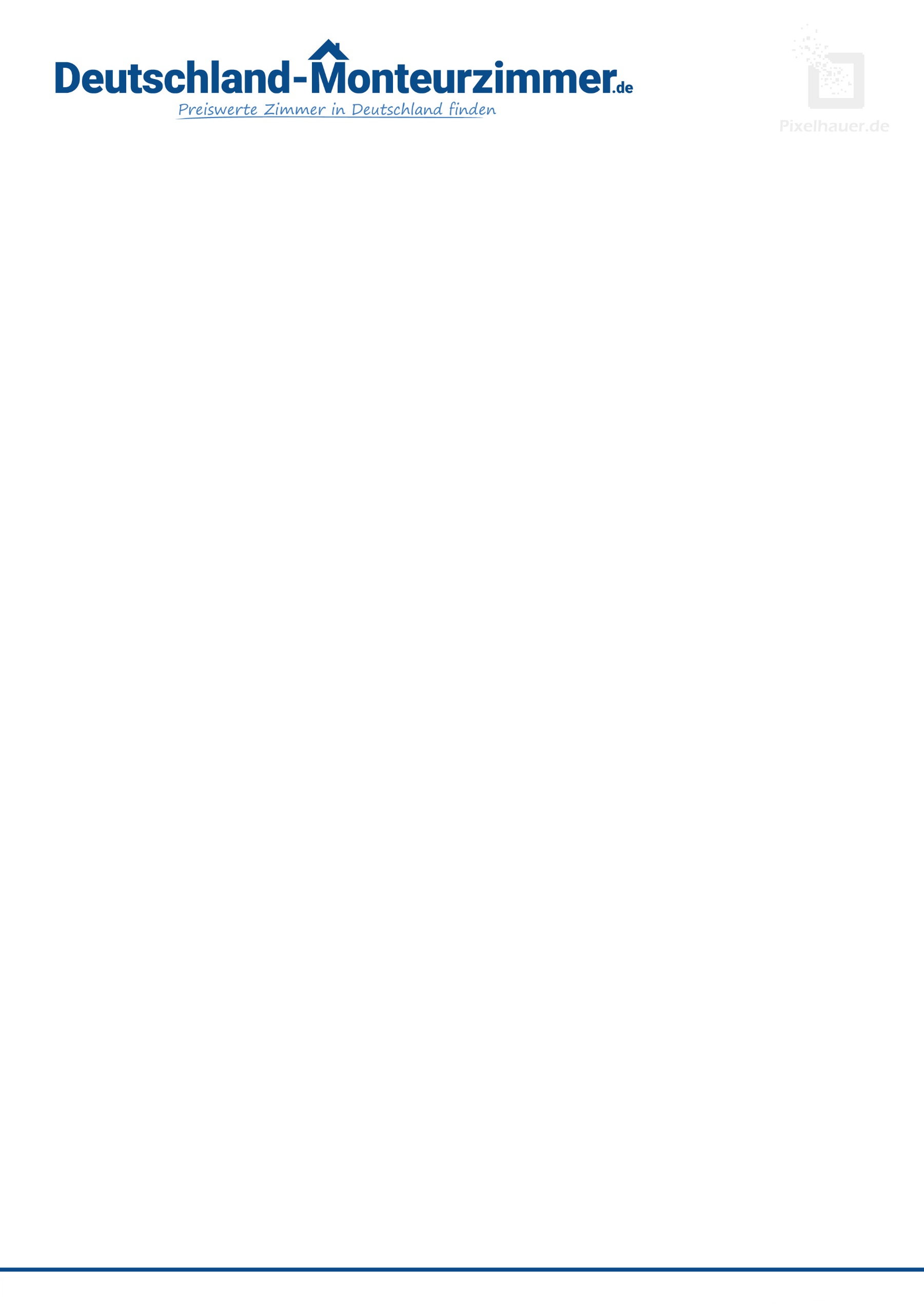 Anreiseregelung / AbreiseregelungLieber Gast, folgende Regelungen haben wir für Sie getroffen, damit Ihre Anreise / Abreise möglichst Problemlos erfolgen kann.Ihre Anreise:Wenn Sie mit dem Auto anreisen, nutzen Sie bitte nur ausgewiesene Parkflächen um unsere Unterkunft herum. Bitte beachten Sie bei öffentlichen Parkplätzen die Stellzeiten.Eine Anreise ist ab ______ Uhr bis ______ Uhr nach Absprache möglichBitte gehen Sie sorgsam mit den Ihnen überlassenen Schlüsseln um. Bei Verlust tragen Sie als Gast die Kosten zum Austausch der Schließanlagen.Die Miete ist im Voraus per Überweisung zu zahlen oder in bar bei Anreise.Die Kaution / Schlüsselkaution in Höhe von _____€ ist ebenfalls im Voraus per Überweisung zu zahlen oder in bar bei Anreise.Bitte prüfen Sie die von Ihnen gemieteten Räumlichkeiten auf Mängel direkt nach Ihrer Ankunft und teilen Sie uns ggf. Mängel spätestens innerhalb von 24 Stunde nach Anreise mit, damit wir uns darum kümmern können.Benutzte / nasse Handtücher bitte immer aufhängen.Schuhe bitte vor dem Betreten der Zimmer / Ferienwohnung ausziehenWICHTIG: Bitte achten Sie während Ihres Aufenthaltes unbedingt auf die Mülltrennung!Ihre Abreise:Bitte sprechen Sie Ihre Abreise mit uns bezüglich der Kautionsrückzahlung und Schlüsselübergabe ab.Ihre Abreise planen Sie bitte bis _____Uhr. Eine spätere Abreise ist nur nach Absprache möglich.Bitte schalten Sie bei Ihrer Abreise alle Elektrogeräte aus, die Sie genutzt haben.Benutztes Geschirr, Besteck, Töpfe, Pfannen etc. bitte ordentlich und gespült wieder in die Schränke räumen.Kühlschrank und Gefriertruhe bitte komplett leerräumenBenutzte / nasse Handtücher bitte aufhängenTüren und Fenster bitte unbedingt schließenBitte achten Sie darauf, dass Sie nichts in der Unterkunft vergessen haben.
Achten Sie bitte besonders auf Ladekabel, Hygieneartikel im Bad und Lebensmittel in der Küche!WICHTIG / ACHTUNG: Trotz sehr sorgfältiger Recherche zu unseren Vorlagen und Mustertexten / Musterverträgen können wir für die angebotenen Vorlagen und Muster keinerlei Haftung übernehmen. Sie verwenden unseren Vorlagen und Muster auf eigene Gefahr. Sie sollen Ihnen als Vorlage und Muster für Ihre eigenen Texte / Schreiben dienen. Weiteres:Weiteres: